   Werde Mitglied in der SG Union 94 Würm – Lindern,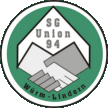    denn in der Gemeinschaft ist Sport am schönsten... !              AufnahmeantragName		____________________________ 	Vorname _______________________________Geb. Datum	____________________________	Straße		_________________________________________PLZ – Ort	_________________________________________Telefon	_____________________________    Mobil _________________________________E – Mail	____________________________________________________________ (wichtig)Eintritt am 	_________________________  	Abteilungen:      Fußball	            Volleyball                  Aerobic/Würm               Frauenturnen/Beeck             inaktivBezugsmitglied (Name, Vorname, Geburtsdatum): ________________________________________(Diese Angabe benennt bei mehreren Familienmitgliedern im Verein dasjenige, bei dem der Familienbeitrag erhoben werden soll.)Ich erkläre hiermit meinen Eintritt in die SG Union 94 Würm – Lindern_______________________ , den  _____________ Unterschrift _____________________________                                                                          	 		         (bei Minderjährigen eines Erziehungsberechtigten)   SEPA – LastschriftmandatIch ermächtige die SG Union 94 Würm – Lindern e.V. (Zahlungsempfänger) den zu entrichtenden Jahresbeitrag in Höhe von _______  Euro, zu Lasten meines Kontos per SEPA Einzug jährlich einzuziehen. (SEPA-Gläubiger-ID: DE24ZZZ00000822873)IBAN 		___________________________________________________________________Geldinstitut	_______________________________Kontoinhaber ____________________________________________________ , den  _____________  Unterschrift  _____________________________							                        (bei Minderjährigen eines Erziehungsberechtigten) Stand 01/16